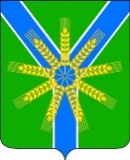 АДМИНИСТРАЦИЯ  БРАТСКОГО СЕЛЬСКОГОПОСЕЛЕНИЯ  УСТЬ-ЛАБИНСКОГО РАЙОНАП О С Т А Н О В Л Е Н И Еот 06 июня 2022 года							№84хутор БратскийОб утверждении порядка сообщения представителю нанимателя (работодателю) муниципальным служащим администрации Братского сельского поселения Усть-Лабинского района о прекращении гражданства                          Российской Федерации, о приобретении гражданства (подданства) иностранного государства и рассмотрения такого сообщения	В   соответствии   с   Федеральным   законом   от   30.04.2021 г.  № 116-ФЗ«О внесении изменений в отдельные законодательные акты Российской Федерации», Федеральным законом от 02.03.2007 № 25-ФЗ «О муниципальной службе в Российской Федерации», Законом Краснодарского края от 08.07.2007 года №1244-КЗ «О муниципальной службе в Краснодарском крае», руководствуясь Уставом Братского сельского поселения Усть-Лабинского района, постановляю:	1.Утвердить Порядок сообщения представителю нанимателя (работодателю) муниципальным служащим администрации Братского сельского поселения Усть-Лабинского района о	прекращении	гражданства	Российской Федерации, о приобретении гражданства (подданства) иностранного государства и рассмотрения такого сообщения согласно приложению к настоящему постановлению.	2. Общему отделу администрации Братского сельского поселения Усть-Лабинского района (Хасиятуллова) обнародовать настоящее постановление в установленном порядке, (Лапекина) разместить его на официальном сайте Братского сельского поселения Усть-Лабинского района в сети «Интернет».	3.Контроль за исполнением настоящего постановления оставляю за собой	4.Постановление вступает в силу после его официального обнародования. Глава Братского сельского поселения Усть-Лабинского района					                         Г.М.ПавловаПРИЛОЖЕНИЕ								УТВЕРЖДЕНпостановлением администрацииБратского сельского поселенияУсть-Лабинского района№84 от 06.06.2022 года ПОРЯДОКсообщения представителю нанимателя (работодателю) муниципальным служащим администрации Братского сельского поселения Усть-Лабинского района о прекращении гражданства Российской Федерации, о приобретении гражданства (подданства) иностранного государства и рассмотрения такого сообщенияНастоящий Порядок разработан в соответствии с пунктами 9 и 9.1части 1 статьи 12 Федерального закона Российской Федерации от 02.03.2007№ 25-ФЗ «О муниципальной службе в Российской Федерации» и определяет процедуру сообщения представителю нанимателя (работодателю) муниципальным служащим администрации Братского сельского поселения Усть-Лабинского района (далее - муниципальный служащий):о прекращении гражданства Российской Федерации либо гражданства (подданства) иностранного государства - участника международного договора Российской Федерации, в соответствии с которым иностранный гражданин имеет право находиться на муниципальной службе (далее - прекращение гражданства);о приобретении гражданства (подданства) иностранного государства либо получении вида на жительство или иного документа, подтверждающего право на постоянное проживание гражданина на территории иностранного государства (далее - приобретение гражданства) и рассмотрения такого сообщения.Муниципальный служащий обязан сообщить представителю нанимателя (работодателю) о прекращении гражданства (о приобретении гражданства) в день, когда муниципальному служащему стало известно об этом, но не позднее пяти рабочих дней со дня прекращения гражданства (со дня приобретения гражданства) в письменном виде по форме согласно приложению 1 к настоящему Порядку (далее - сообщение).В случае если о прекращении гражданства (о приобретении гражданства) муниципальному служащему стало известно в период нахождения муниципального служащего в отпуске либо в период его временной нетрудоспособности, допускается незамедлительное направление сообщения представителю нанимателя (работодателю) посредствомфаксимильной, электронной связи с последующим направлением сообщения в соответствии с настоящим Порядком представителю нанимателя (работодателю) в течение первого рабочего дня после окончания отпуска или периода временной нетрудоспособности соответственно.В сообщении указываются:фамилия, имя, отчество (последнее - при наличии) муниципального служащего, направившего сообщение, замещаемая им должность муниципальной службы;наименование государства, в котором прекращено гражданство (подданство) (Российской Федерации либо иностранного государства - участника международного договора, в соответствии с которым иностранный гражданин имеет право находиться на муниципальной службе), дата прекращения гражданства - в случае прекращения гражданства (подданства);наименование иностранного государства, в котором приобретено гражданство (подданство) либо получен вид на жительство или иной документ, подтверждающий право на постоянное проживание гражданина на территории иностранного государства, дата приобретения иностранного гражданства (подданства) либо права на постоянное проживание гражданина на территории иностранного государства - в случае приобретения иностранного гражданства (подданства) либо получения вида на жительство или иного документа, подтверждающего право на постоянное проживание гражданина на территории иностранного государства;дата составления сообщения и подпись муниципального служащего. К сообщению прилагаются подтверждающие документы (копии).Муниципальный служащий представляет сообщение в общий отдел администрации Братского сельского поселения Усть-Лабинского района (далее - Отдел) для регистрации и подготовки  мотивированного заключения.Сообщение подлежит регистрации в день его поступления в Отдел в журнале регистрации, который ведется по форме согласно приложению 2 к настоящему Порядку (далее - журнал). В случае поступления сообщения в Отдел в выходные или праздничные дни, оно подлежит регистрации в журнале в первый рабочий день, следующий за выходными или праздничными днями.В ходе предварительного рассмотрения сообщения должностные лица Отдела имеют право проводить собеседование с муниципальным служащим, направившим сообщение, получать от него в установленном порядке письменные пояснения по изложенным в сообщении обстоятельствам.По результатам предварительного рассмотрения сообщения подготавливается мотивированное заключение специалистом общего отдела, ответственным за данное направление работы. 8. Мотивированное	заключение, 	предусмотренное	пунктом	7настоящего Порядка, должно содержать:информацию, изложенную в сообщении;информацию, полученную от муниципального служащего, направившего сообщение;мотивированный вывод по результатам предварительного рассмотрения сообщения о наличии либо отсутствии выявленных при рассмотрении нарушений требований Федерального закона от 02.03.2007№ 25-ФЗ «О муниципальной службе в Российской Федерации» при прохождении муниципальной службы и предложение для принятия решения в соответствии с законодательством Российской Федерации.Сообщение, подтверждающие документы (копии), мотивированное заключение и материалы, полученные в ходе предварительного рассмотрения сообщения, в течение трех рабочих дней со дня регистрации сообщения направляются главе Братского сельского поселения Усть-Лабинского района, или лицу, исполняющему его обязанности, для принятия решения (далее – глава муниципального образования).Глава муниципального образования не позднее трех рабочих дней со дня регистрации сообщения принимает решение об освобождении от замещаемой должности муниципальной службы и увольнении муниципального служащего в соответствии с законодательством Российской Федерации, если иное не предусмотрено законодательством Российской Федерации.Сообщение с резолюцией главы муниципального образования,подтверждающие документы (копии), мотивированное заключение и материалы, полученные в ходе предварительного рассмотрения сообщения, направляются в Отдел в течение одного рабочего дня со дня принятия решения главой муниципального образования  для реализации в соответствии с трудовым законодательством и законодательством о муниципальной службе.Сведения о принятом решении, предусмотренном пунктом 10 настоящего Порядка, с указанием даты решения должностным лицом Отдела записываются в Журнал в течение двух рабочих дней со дня принятия решения.Копия   сообщения    с    резолюцией    главы    муниципальногообразования	выдается	муниципальному служащему, направившему сообщение, в течение двух рабочих дней со дня принятия главой муниципального образования решения, указанного в пункте 10 настоящего Порядка, лично специалистом Отдела под подпись.Трудовой договор расторгается, муниципальный служащий освобождается от замещаемой должности муниципальной службы и увольняется с муниципальной службы в день поступления в Отдел сообщения с соответствующей резолюцией главы муниципального образования.Сообщение с резолюцией главы муниципального образования,подтверждающие документы (копии), мотивированное заключение и материалы, полученные в ходе предварительного рассмотрения сообщения, приобщаются к личному делу муниципального служащего.Приложение №1 к ПорядкуГлаве Братского сельского поселения  	от  									(Ф.И.О. муниципального служащего, 								наименование  замещаемой должности)Сообщение  муниципального служащего администрации Братского сельского поселения Усть-Лабинского района о прекращении гражданства Российской Федерации, о приобретении гражданства (подданства) иностранного государстваЯ,	,(Ф.И.О.)замещающий должность муниципальной службы в администрации Братского сельского поселения Усть-Лабинского района 	,(наименование замещаемой должности, структурного подразделения органа)Сообщаю:  	(указать:о прекращении гражданства Российской Федерации либо гражданства (подданства) иностранного государства - участника международного договора Российской Федерации, в соответствии с которым иностранный гражданин имеет право находиться на муниципальной службе; дата прекращения гражданства;о приобретении гражданства (подданства) иностранного государства либо получении вида на жительство или иного документа, подтверждающего право на постоянное проживание гражданина на территории иностранного государства; дата приобретения гражданства.)Достоверность сведений, изложенных в настоящем сообщении, подтверждаю.К сообщению прилагаю следующие документы, подтверждающие прекращение гражданства Российской Федерации/приобретение гражданства (подданства) иностранного государства.1.	;«   »	20 г.    	(подпись) (расшифровка подписи)Приложение № 2 к ПорядкуФОРМА1.Титульный листжурнала регистрации сообщения представителю нанимателя (работодателю) муниципальным служащим администрации Братского сельского поселения Усть-Лабинского района «О прекращении гражданства Российской Федерации, о приобретении гражданства (подданства) иностранного государства»Журналрегистрации сообщений представителю нанимателя (работодателю) муниципальным служащим администрации муниципального образования	о прекращении гражданства Российской Федерации, о приобретении гражданства(подданства) иностранного государстваНачат___  Окончен___2. Содержание журналарегистрации сообщений представителю нанимателя (работодателю) муниципальным служащим администрации Братского сельского поселения Усть-Лабинского района о прекращении гражданства Российской Федерации, о приобретении гражданства (подданства) иностранного государства№Дата регистрации сообщенияФамилия, инициалы, должность лица, подавшего сообщениеФамилия, инициалы, должность лица, принявшего сообщениеПодпись лица, принявшего сообщениеПринятое решение по результатам рассмотрения сообщения123456